СОВЕТ ДЕПУТАТОВ муниципального образования Чёрноотрожский сельсовет Саракташского района оренбургской областитретий созывР Е Ш Е Н И Евнеочередного  тридцать шестого   заседания Совета депутатов Чёрноотрожского сельсовета третьего созыва02.07.2019                                  с. Черный Отрог                                 № 210Об исполнении бюджета муниципального образованияЧёрноотрожский сельсовет за  1 квартал 2019 годНа основании статей 12, 132 Конституции Российской Федерации, статьи 9 Бюджетного кодекса Российской Федерации, статьи 35 Федерального закона от 06.10.2003 № 131-ФЗ «Об общих принципах местного самоуправления в Российской Федерации» и статьи 13 Устава Чёрноотрожского сельсовета Совет депутатов Чёрноотрожского сельсоветаР Е Ш И Л:1.  Принять к сведению  отчет об исполнении бюджета муниципального образования Чёрноотрожский сельсовет за 1 квартал 2019 год  по   доходам в сумме 4784,726 тыс. рублей и расходам в сумме 4435,026 тыс. рублей с превышением доходов над расходами в сумме 349,700 тыс. рублей.2. Утвердить исполнение бюджета администрации муниципального образования Чёрноотрожский сельсовет за 1 квартал 2019 год по доходам согласно  приложению  №1 к настоящему решению,3. Утвердить исполнение бюджета администрации муниципального образования Чёрноотрожский сельсовет за 1 квартал 2019 год по расходам согласно приложению №2 к настоящему решению.4. Настоящее решение вступает в силу после его подписания  и подлежит размещению на официальном сайте муниципального образования Чёрноотрожский сельсовета Саракташского района Оренбургской области в сети «Интернет».5. Контроль за исполнением настоящего решения возложить на постоянную комиссию по бюджетной, налоговой и финансовой политике, собственности и экономическим вопросам, торговле и быту (Никитчук В.А.)Глава муниципального образования,председатель Совета депутатов                                                   З.Ш. ГабзалиловПриложение №2к решению Совета депутатов сельсоветаот 02.07.2019    № 210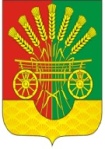 Разослано:депутатам, прокуратуре района, постоянной комиссии, официальный сайт администрации сельсоветаПриложение №1 к решению Совета депутатов сельсоветаот 02.07.2019    № 210Исполнение бюджета администрации муниципального образования Чёрноотрожский сельсовет за  1 квартал 2019 год по доходамПриложение №1 к решению Совета депутатов сельсоветаот 02.07.2019    № 210Исполнение бюджета администрации муниципального образования Чёрноотрожский сельсовет за  1 квартал 2019 год по доходамПриложение №1 к решению Совета депутатов сельсоветаот 02.07.2019    № 210Исполнение бюджета администрации муниципального образования Чёрноотрожский сельсовет за  1 квартал 2019 год по доходамПриложение №1 к решению Совета депутатов сельсоветаот 02.07.2019    № 210Исполнение бюджета администрации муниципального образования Чёрноотрожский сельсовет за  1 квартал 2019 год по доходамПриложение №1 к решению Совета депутатов сельсоветаот 02.07.2019    № 210Исполнение бюджета администрации муниципального образования Чёрноотрожский сельсовет за  1 квартал 2019 год по доходамПриложение №1 к решению Совета депутатов сельсоветаот 02.07.2019    № 210Исполнение бюджета администрации муниципального образования Чёрноотрожский сельсовет за  1 квартал 2019 год по доходамПриложение №1 к решению Совета депутатов сельсоветаот 02.07.2019    № 210Исполнение бюджета администрации муниципального образования Чёрноотрожский сельсовет за  1 квартал 2019 год по доходамПриложение №1 к решению Совета депутатов сельсоветаот 02.07.2019    № 210Исполнение бюджета администрации муниципального образования Чёрноотрожский сельсовет за  1 квартал 2019 год по доходамУтвержденный бюджет тыс. руб.исполненоисполненоУтвержденный бюджет тыс. руб.тыс. руб.% Налог на доходы физических лиц6312,0001361,24721,6налог на имущество50,0005,80911,6единый сельхозналог272,000260,37495,7Земельный налог с организаций569,000251,55244,2Земельный налог с физических лиц1655,000159,9459,7Государственная пошлина0,00055,5100,0Акцизы от уплаты на ГСМ2490,100657,96526,4налог, взимаемый с налогоплательщиков, выбравших в качестве налогообложения доходы163,0001,2000,7Доходы от сдачи в аренду имущества, находящегося в муниципальной собственности9,0003,12434,7Дотация бюджетам поселений на выравнивание уровня бюджетной обеспеченности7670,0001968,10025,7дотации бюджетам сельских поселений на поддержку мер по обеспечению сбалансированности бюджетов200,0000,0000,0Субсидии бюджетам поселений на осуществление дорожной деятельности в отношении автомобильных дорог1913,1000,0000,0Субвенции на осуществление полномочий по первичному воинскому учету на территориях, где отсутствуют военные комиссариаты224,90056,22525,0прочие безвозмездные поступления262,8950,0000,0прочие неналоговые доходы0,0003,6750,0Доходы бюджета ИТОГО:21790,9954784,72622,0Исполнение бюджета администрации муниципального образования Чёрноотрожский сельсовет за  1 квартал 2019 год по расходамИсполнение бюджета администрации муниципального образования Чёрноотрожский сельсовет за  1 квартал 2019 год по расходамИсполнение бюджета администрации муниципального образования Чёрноотрожский сельсовет за  1 квартал 2019 год по расходамИсполнение бюджета администрации муниципального образования Чёрноотрожский сельсовет за  1 квартал 2019 год по расходамИсполнение бюджета администрации муниципального образования Чёрноотрожский сельсовет за  1 квартал 2019 год по расходамИсполнение бюджета администрации муниципального образования Чёрноотрожский сельсовет за  1 квартал 2019 год по расходамИсполнение бюджета администрации муниципального образования Чёрноотрожский сельсовет за  1 квартал 2019 год по расходамИсполнение бюджета администрации муниципального образования Чёрноотрожский сельсовет за  1 квартал 2019 год по расходамУтвержденный бюджет тыс. руб.исполненоисполненоУтвержденный бюджет тыс. руб.тыс. руб.%функционирование высшего должностного лица субъекта РФ и муниципального образования1150,000213,70218,6функционирование Правительства РФ, высших исполнительных органов государственной власти субъектов РФ, местных администраций4907,0611069,69521,8обеспечение деятельности финансовых, налоговых и таможенных органов и органов финансового надзора68,61868,618100,0другие общегосударственные вопросы3,5573,557100,0мобилизация и вневойсковая подготовка224,90056,22525,0обеспечение пожарной безопасности120,00021,35317,8другие вопросы в области национальной безопасности и правоохранительной деятельности50,0000,0000,0жилищное  хозяйство4,0000,91622,9благоустройство2268,711115,2725,1культура1199,900469,30439,1трансферты по культуре7186,1001500,00020,9физическая культура и спорт100,00037,71937,7дорожное хозяйство4980,966869,12217,4пенсионное обеспечение42,1009,54322,7Расходы бюджета ИТОГО:22305,9134435,02619,9